Question 1 – PREMISES DETAILSQuestion 2 -	CURRENT PREMISES LICENCE HOLDER	(TRANSFEROR) DETAILSQuestion 3 – REASON FOR MAKING APPLICATIONQuestion 4 - APPLICANT (TRANSFEREE) DETAILS 4(a)	Where the Transferee (Applicant) is an individual, provide full name, date and place of birth, and home address including postcode4(b)	Where the Transferee (Applicant) is a partnership, please provide full name and postal address  of partnership.4(c)	Where the Transferee (Applicant) is a company, please provide name, registered office and company registration number.4(d)	Where the Transferee (Applicant) is a club or other body, please provide full name and postal address of club or other body.4(e)	Where the Transferee (Applicant) is a partnership, company, or other body, please provide the names, dates and places of birth, and home addresses of connected persons (connected person is defined in Section 147(3) of the Licensing (Scotland) Act 2005 – see Guidance Note 2).   Use separate sheet if necessaryQuestion 5 – 	DETAILS OF CONVICTIONS FOR RELEVANT OR FOREIGN	OFFENCESIn respect of the proposed transferee or any connected person please provide details below of any convictions for a relevant or foreign offence that is not considered spent under the Rehabilitation of Offenders Act 1974.Use separate sheet if necessaryQuestion 6 - LICENCE TO BE TRANSFERED (See Guidance Note 1)Does the appropriate Premises Licence accompany this application?      YES/NOIf the answer is NO, please provide an explanation as to why this cannot be provided.I am unable to produce the Premises Licence because -		The licence has not yet been issued by the Board.	The licence has already been returned to the Board in respect of an earlier application for variation or transfer.	The licence is/was in the possession of the current Premises Licence Holder and is unobtainable (see note 2).	Other (provide details)   ………………………………………………..DECLARATION BY APPLICANT (TRANSFEREE) or  BEHALF OF APPLICANT (If signing on behalf of the applicant please state in what capacity you are doing so).The contents of this Application are true to the best of my knowledge and belief.Signature	………………………………………………………… (see note below)Date	…………………………………………………………Name in full	…………………………………………………………Tel no.	…………………………………………………………E-mail address	…………………………………………………………Capacity -    APPLICANT/AGENT/SOLICITOR/OTHER ……………………..                    (delete/add as appropriate).Agent details        Company	………………………………………………                             Address	………………………………………………	………………………………………………	………………………………………………                             Tel No.	………………………………………………                              E-mail	………………………………………………Data Protection Act 1998The information on this form will be used to update the Premises Licence of the appropriate premises.  Accordingly, the information contained on this form may be held on an electronic public register which may be available to members of the public on request.Your privacy is important to us. You can find out how we deal with your personal information here: http://www.falkirk.gov.uk/privacy/law-licensing/licensing/FEESIf this application is submitted together with an application for variation then it will be subject to a combined fee.  Application for Transfer of a Premises LicenceGuidance NotesNote 1 The appropriate premises licence (including summary licence, operating plan and layout plan) must be returned to the Licensing Authority in order that the licence documents can be updated to reflect the details of the transfer.  If you are in possession of the appropriate Premises Licence but unable to provide said licence with this application, you must ensure the licence is forwarded to the Licensing Authority within 14 days in order to complete the process of transfer.Note 2  Licensing () Act 2005 - Section 147 (3)For the purposes of this Act, a person is, in relation to a partnership, a company, a club or other body (whether incorporated or unincorporated), a connected person, if the person— (a)	in the case of a partnership, is a partner, (b)	in the case of a company— (i)	is a director, or (ii)	has control of the company, (c)	in the case of a club, is an office bearer of the club, (d)     in any other case, is concerned in the management or control of the body.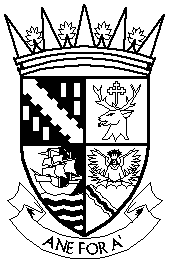  COUNCIL LICENSING BOARDLicensing Section CouncilThe Foundry4 Central ParkCentral BoulevardLarbert, FK5 4RUTelephone:	01324 501575E-mail: licensing@falkirk.gov.ukDX 556562Licensing (Scotland) Act 2005 (Section 34)APPLICATION FOR TRANSFER OF PREMISES LICENCEBY PERSON OTHER THAN CURRENT PREMISES LICENCE HOLDERBefore completing this form please read the attached notes for guidance. If you are completing this form by hand, please write legibly in block capitals using black inkPremises NamePremises AddressPost CodePremises phone No
Premises Licence NoName of Premises Licence HolderAddressPostcodeIn terms of Section 34(3) of the Licensing () Act 2005 please confirm the reason why the application for transfer has not been lodged by the Premises Licence Holder. Please also provide documentary evidence of your capacity to apply for this transfer. (e.g. copy of power of attorney, confirmation of appointment by the court as executor, letter of consent from applicant etc).Please tick one of the following -3(a)	The Premises Licence Holder, being an individual has-	Died, or	Become incapable within the meaning of Section 1(6) of the Adults with Incapacity () Act 20003(b)	The Premises Licence Holder being an individual, a partnership, or a company has-	Become insolvent 3(c)    The Premises Licence Holder being a person other than an             individual, a partnership, or a  company has-	Been dissolved 3(d)	The business carried out in the licensed premises to which the licence relates is being Transferred (whether by sale or otherwise) to another person3(e)	Give the Date on which any of the events referred to in Questions 3              (a) (b) or (c)   took place   3(f)	Give the Date on which the transfer referred to in Question 3 (d)  is to take effect. NOTE - A SEPARATE APPLICATION WILL BE NECESSARY IF A CHANGE OF DESIGNATED PREMISES MANAGER IS TO TAKE PLACE NameDate & Place of BirthHome AddressPostcodePhone number E-mail addressNameAddressPostcodePhone number E-mail addressNameRegistered OfficeCompany Registration No.Phone number E-mail addressNameAddressPostcodePhone number E-mail addressNameDate & Place of BirthHome AddressPostcodePhone number E-mail address___________________________________________________________________NameDate & Place of BirthHome AddressPostcodePhone number E-mail addressNameDate & Place of BirthHome AddressPostcodePhone number E-mail addressNameDate & Place of BirthHome AddressPostcodePhone number E-mail addressNameDate & Place of BirthHome AddressPostcodePhone number E-mail addressNameDate of Convictionor SentenceCourtOffencePenaltyI have enclosed the relevant documents with this application – please tick the relevant boxesPremises LicenceDocumentary evidence to support making of application – see Question 3Letter explaining why the Premises Licence has not been produced.FeeFor use by the Licensing Board onlyApplication checklistDate receivedFee amountReceipt numberReceived by (INITIALS)Date granted/refused(delete as appropriate)Transfer on Behalf of Licence HolderTransfer under S33(1) £36Transfer under S33(1) including minor variation£56Transfer under S33(1) including non minor variation£196Transfer on behalf of Person other than Licence HolderTransfer under S34(1)                                    £36Transfer under S34(1) including minor variation£56Transfer under S34(1) including non minor variation£196Copy of Premises Licence£25